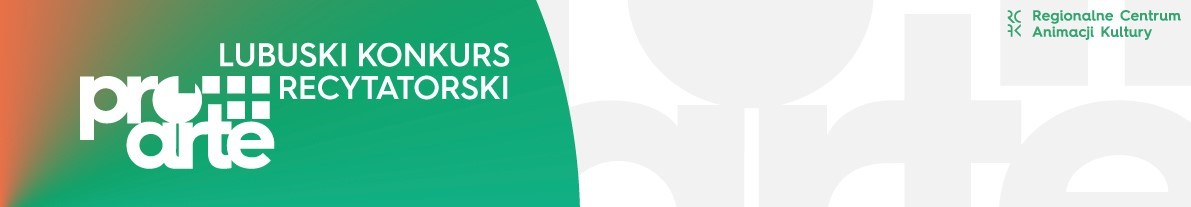 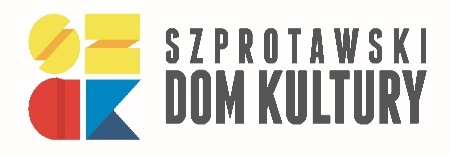 Załącznik 3. Uczestnik dziecięcy lub młodzieżowy Wypełnia i udziela zgody rodzic lub opiekun prawny Zgodnie z art.6 ust.1 lit. a Rozporządzenia Parlamentu Europejskiego i Rady (UE) 2016/679 z dnia 27 kwietnia 2016 r. w sprawie ochrony osób fizycznych  w związku z przetwarzaniem danych osobowych i w sprawie swobodnego przepływu takich danych oraz uchylenia dyrektywy 95/46/WE (ogólne rozporządzenie o ochronie danych), jako rodzic / opiekun prawny,* wyrażam zgodę na przetwarzanie danych osobowych (podać imię i nazwisko, wiek dziecka) takich jak:  Imię/proszę wpisać imię dziecka/ ......................................................................................... Nazwisko /proszę wpisać nazwisko dziecka/ .......................................................................... Wiek /proszę wpisać wiek dziecka/ ..…………..………………………………………………….. dla potrzeb udziału w Lubuskim Konkursie Recytatorskim oraz wyrażam zgodę na przetwarzanie danych osobowych wizerunkowych dziecka utrwalonych przez Organizatora Etapu Gminnego do celów budowania pozytywnego wizerunku oraz promowania Lubuskiego Konkursu Recytatorskiego organizowanego przez Szprotawski Dom Kultury z siedzibą przy ul. Mickiewicza 1, 67-300 Szprotawa.Data i czytelny podpis .................................................... *Niepotrzebne skreślić 